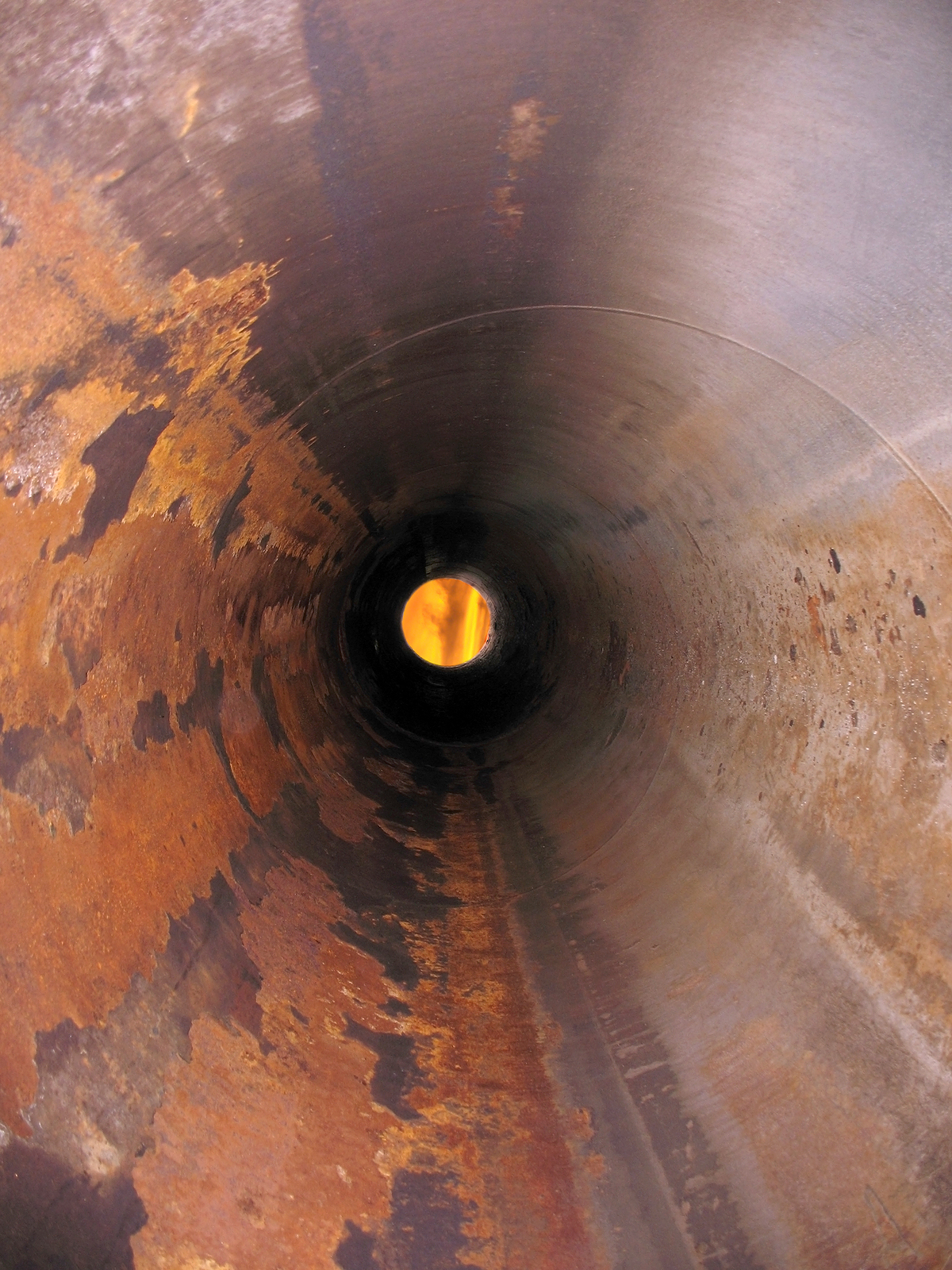 Confined SpacesEmergency personnel must: